Curriculum Vitae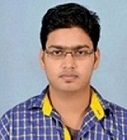 Abhishek Bajpai66-B, J.B. GardenPurviDeenKheda,Para,Rajajipuram,Lucknow-226017Mob No (+91) 9454805299,9616069197Email-id: erabhishekbbd@gmail.comA career that provides opportunities for personal and professional development as well as to contribute to the organizations as a whole.Experience of working as a Assistant Professor in SR institute of technology, lucknow.(fluid mechanics & machinery)Experience as a engineer in Contrinex Automation pvt ltd .Pursuing M.Tech. (AKTU) with Production Engineering.(Thesis submited)Completed B-Tech with mechanical engineering from AKTU Lucknow in 2015 with 71.14%10+2 Passed from U.P Board, Lucknow (U.P) in 2010 with 79.6%10th Passed from U.P Board, Renukut (U.P) in 2008 with 68%CSIR UGC NET DEC 2014 written qualified.  C grade certificate of CCC.  Having I month course on industrial bridge from purple leap.Having 4 week experience of HINDALCO INDUSTRIES LTD, Renukut.1 month training from UPSRTC Workshop, LucknowSeminar on MAG-LEV Train.Project on FIRE FIGHTING VECHILE.Research Paper on “COMPARATIVE STUDY OF PINEAPPLE LEAF FIBER & BANANA FIBER HYBRID WITH JUTE FIBER REINFORCED EPOXY COMPOSITE” Published on International journal of scientific processes research and application (IJSPRA) ISSN: 2454-5376 www.ijspra.com Volume 3, Issue 2(Mar-Apr 2017), pp.01-07.. Having working knowledge of internet.Having Knowledge of installation/un-installation of application/software.Having Knowledge of working on XP, WINDOWS 7 Having fundamental knowledge of MS office applicationAn analytical mind with the ability to think clearly & logicallyCan work in any atmosphere with efficient outcomes.Listen To Music/SingingReading Books.Play Cricket.Father’s Name		             : 	Sh.PremBajpaiGender   			:        	MaleNationality                		:         	IndianMarital Status		             :	SingleLanguages                 		:   	English & HindiDECLARATION: I confirm that the Information provided by me in this CV is best of my knowledge and belief.Date: …………………………….Place: ……………………………                (Abhishek Bajpai)..............................……………………………..CAREER OBJECTIVE                                             WORKING EXPERIENCE ACADEMIC QUALIFICATIONSADDITIONALQUALIFICATIONS Summer Training/Seminar/Thesis paper			KEY SKILLS			STRENGTH			HOBBIESPERSONAL DETAILS